ORIGINAL RESEARCHWhile The Title is Being Written, Only The Initials of The Words Should Be Capitalized and The Rules of Scientific Writing Should Be FollowedBaşlık Yazılırken Kelimelerin Sadece Baş Harfleri Büyük Yazılmalıdır ve Bilimsel Yazım Kurallarına UyulmalıdırName Surname1*   İsim Soyisim2 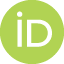 1 Traditional and Complementary Research Center, Duzce University, Duzce, Turkey2Department of Pharmacology, Medicine Faculty, Duzce University, Duzce, Turkey* Corresponding Author: Name Surname, phone:0(xxx)xxxxxxx, e-mail: 123456789@mail.com.Suggested Reviewers ( must be added )1:2:3: